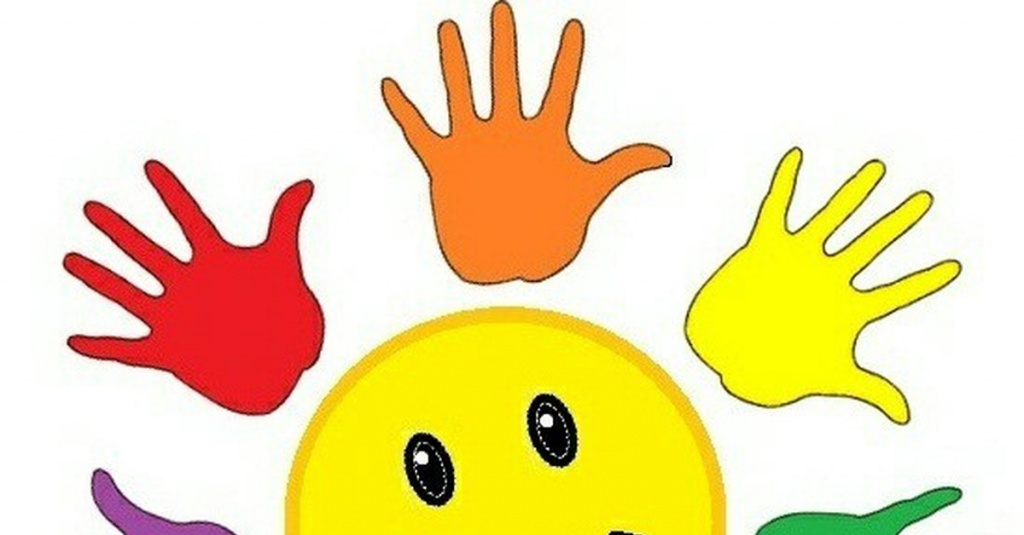 Рабочая тетрадьМелкая моторика рукдля малышей 3-4 летВоспитательКузнецова Ирина СергеевнаПособие "Развитие мелкой моторики" предназначено для работы с дошкольниками 3-4. Развивает мелкую моторику, способствует формированию сенсорного и интеллектуального развития у детей. Рекомендовано для воспитателей детских садов, педагогов дополнительного образования, родителей.Мелкая моторика - это точные и тонкие движения пальцев руки. От развития мелкой моторики напрямую зависит подготовленность руки к письму, работа речевых и мыслительных центров головного мозга. Навыки моторики помогают ребенку с нарушением зрения исследовать, сравнивать, классифицировать и тем самым позволяют ему лучше понять мир, в котором он живет. Очень важно в дошкольном возрасте как можно раньше создавать условия для накопления ребенком с нарушением зрения двигательного и практического опыта, развивать навыки ручной умелости, формировать механизмы, необходимые для будущего овладения письмом.Систематические занятия, требующие тонких движений пальцев, повышают работоспособность головного мозга, давая мощный толчок ребенку к познавательной и творческой активности.Развитие мелкой моторики, воображения, познавательных процессов - служит одним из важнейших источников при подготовке детей к начальному школьному обучению. Поэтому работа по развитию мелкой моторики должна начаться, задолго до поступления в школу.Помоги Чебурашке раскрасить фрукты   цветом , а Гене игрушки  цветом .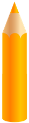 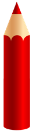 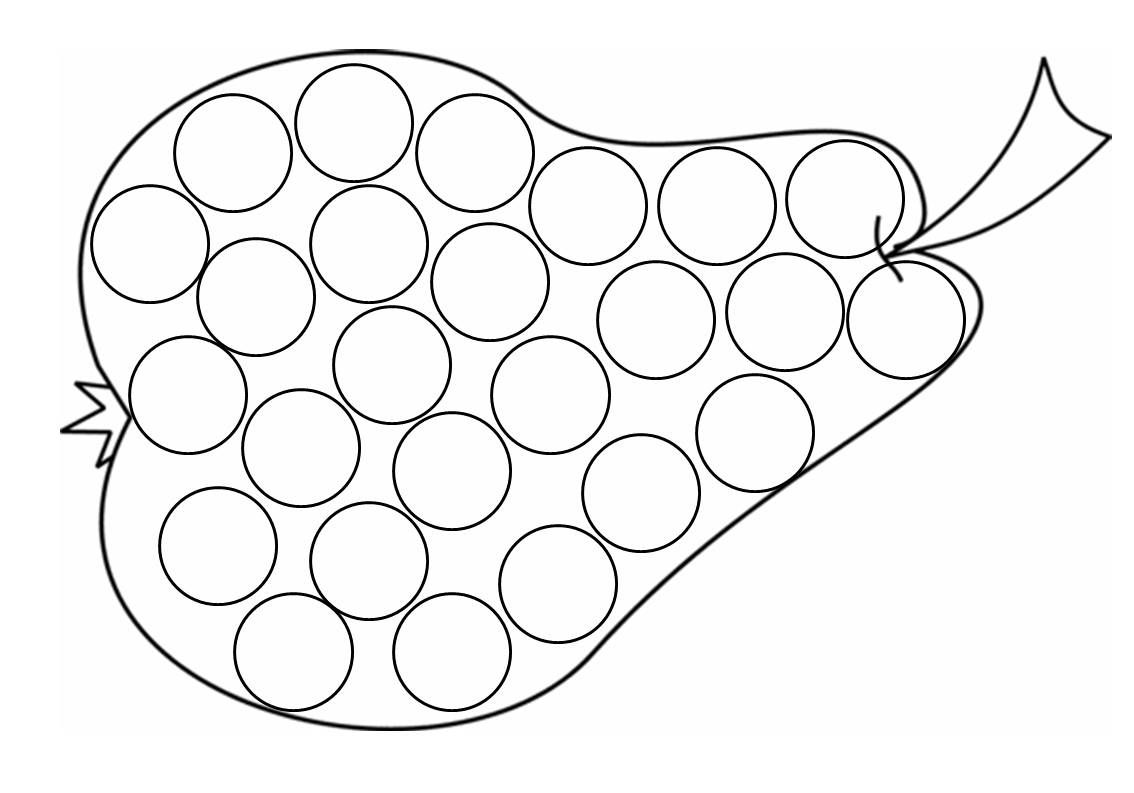 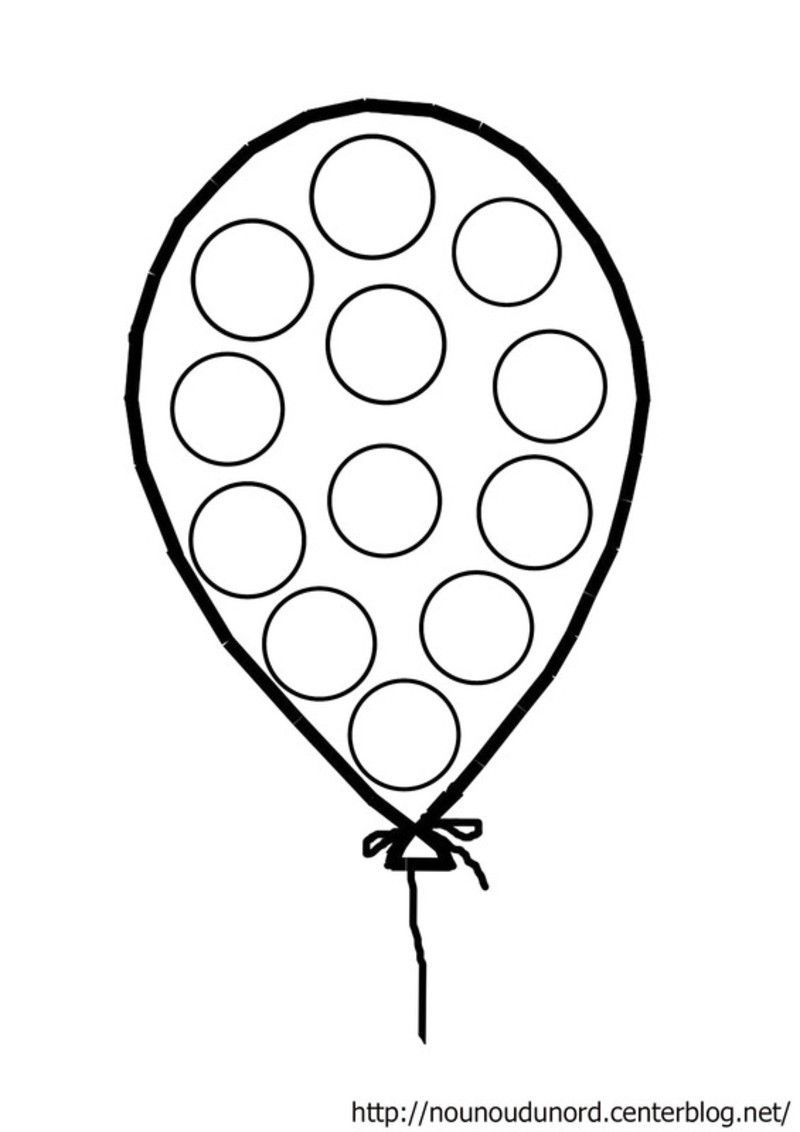 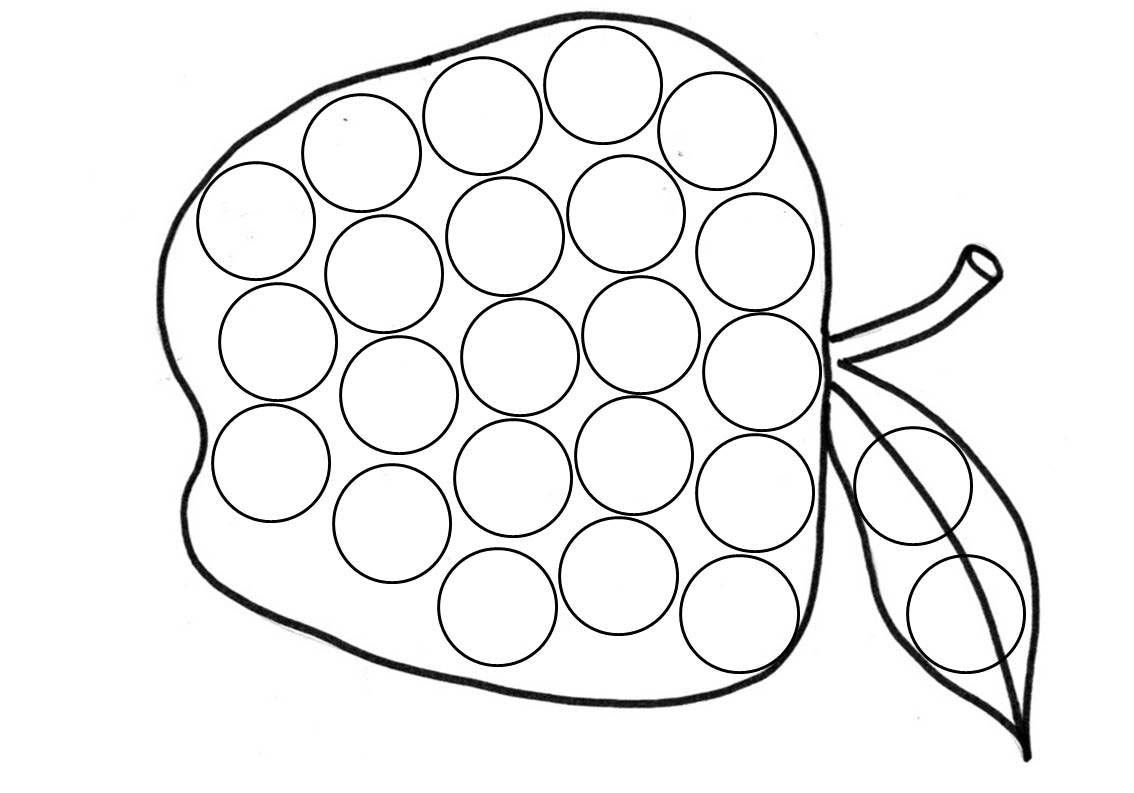 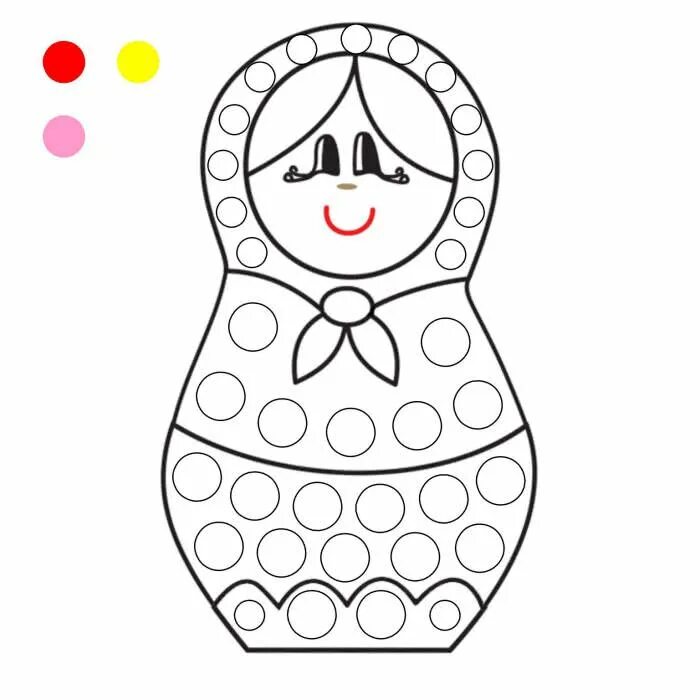 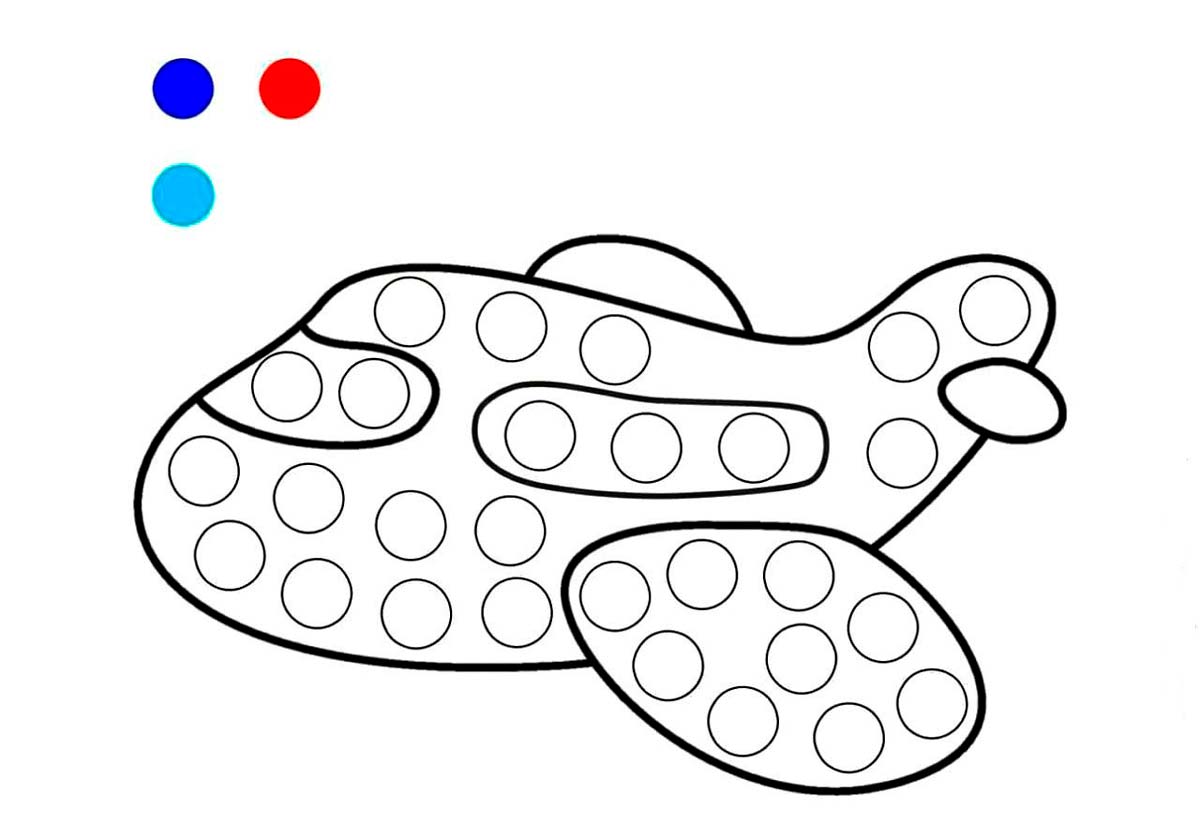 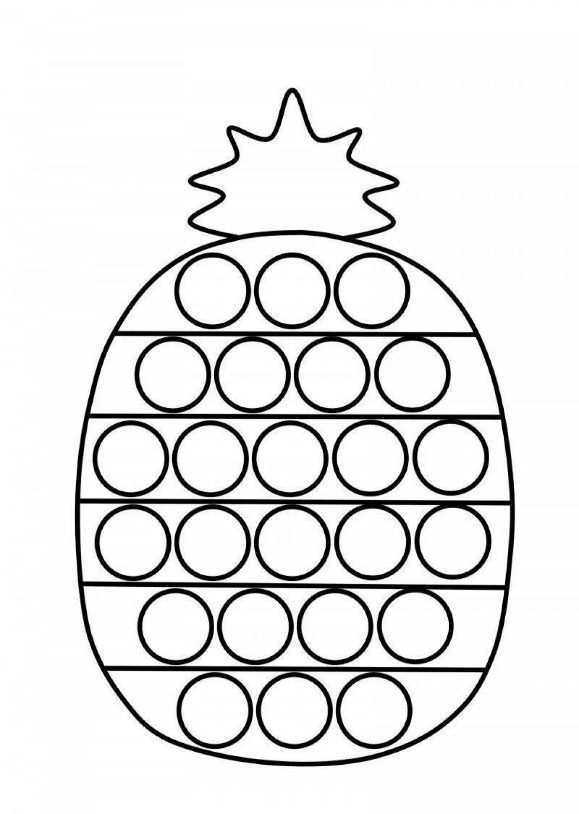 Помоги Мышке добраться до сыра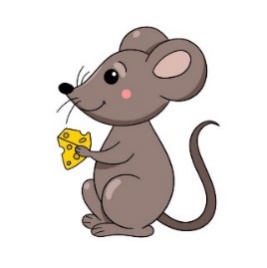 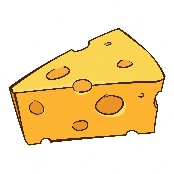 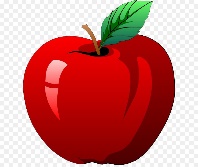 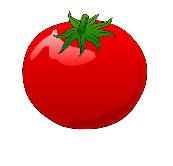 Помоги собрать Чебурашке мандарины.  Раскрась    (оранжевым) цветом мандарины.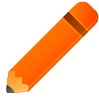 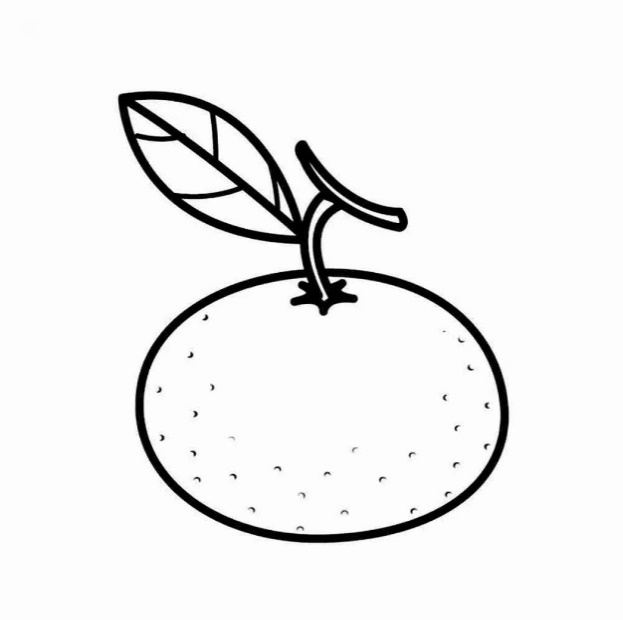 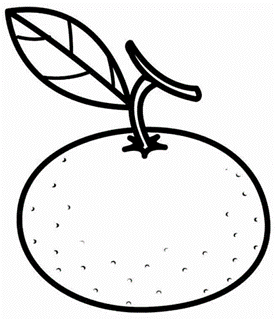 Раскрась домик по цветам.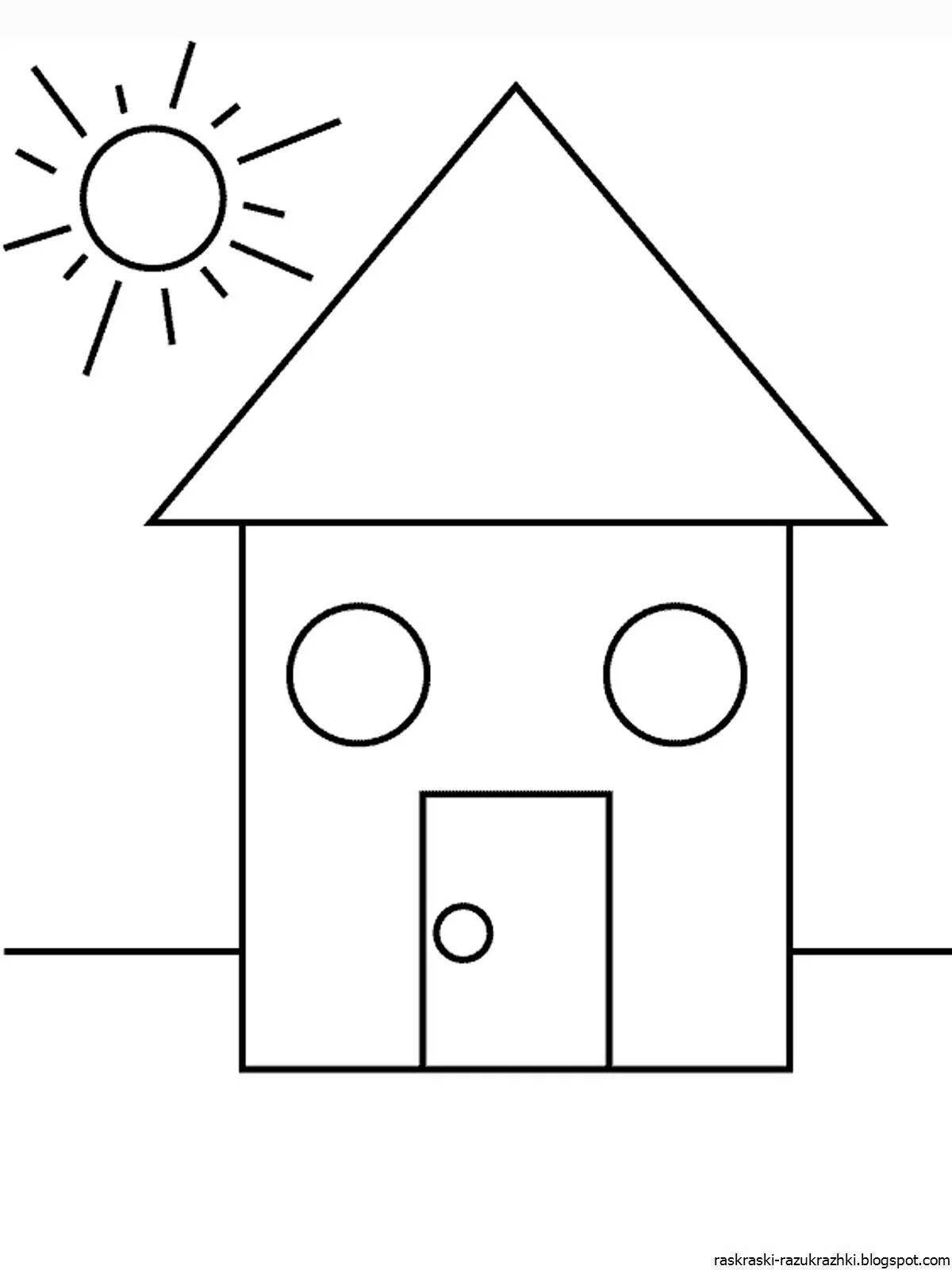 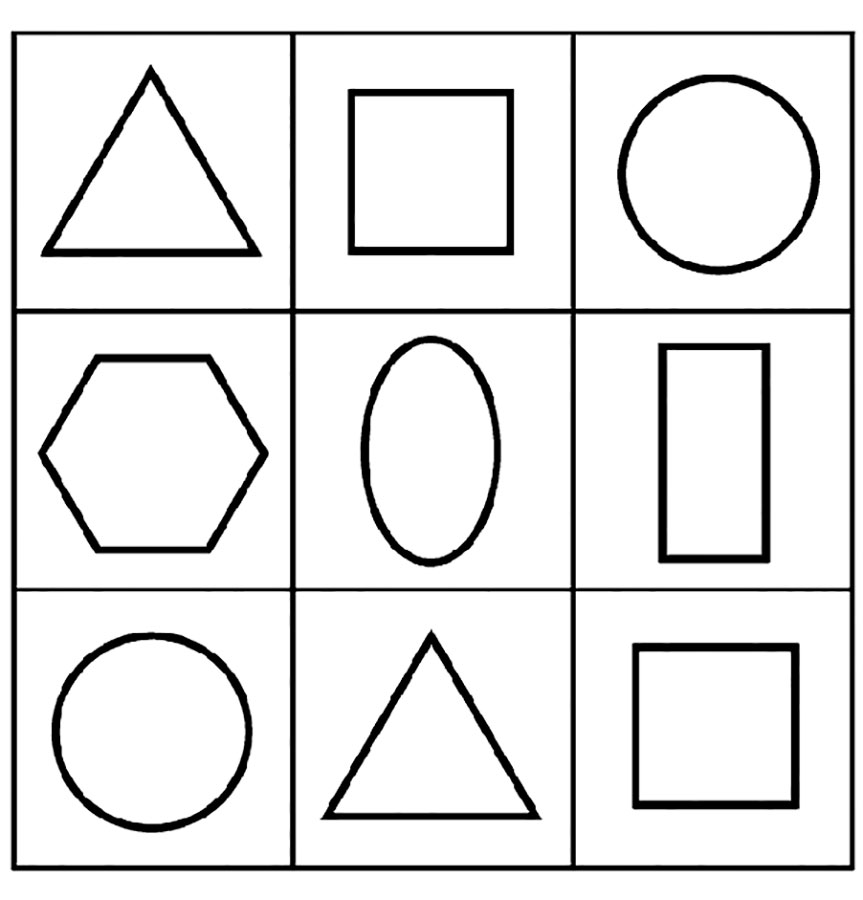 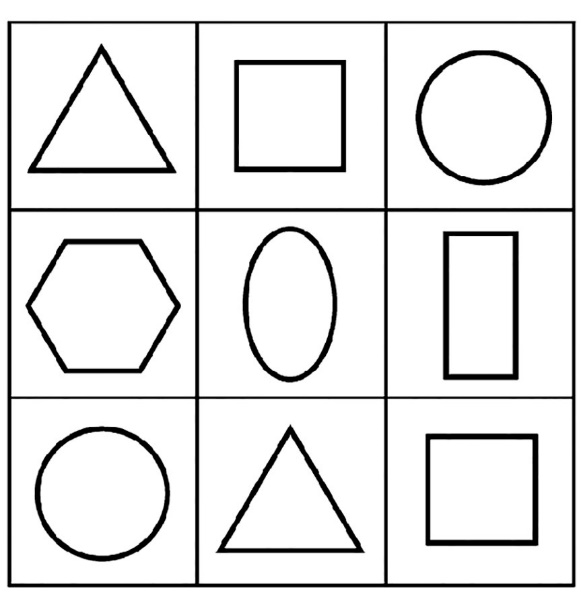 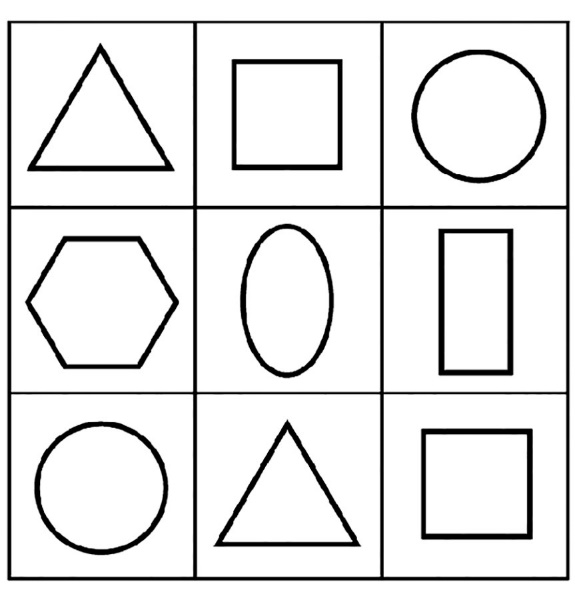 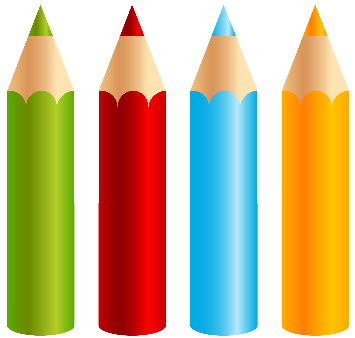 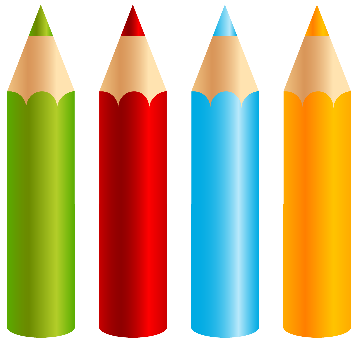 Помоги Чебурашке   найди заплатку. Вырежи геометрические фигуры и вклей в нужный объект (фрукт). 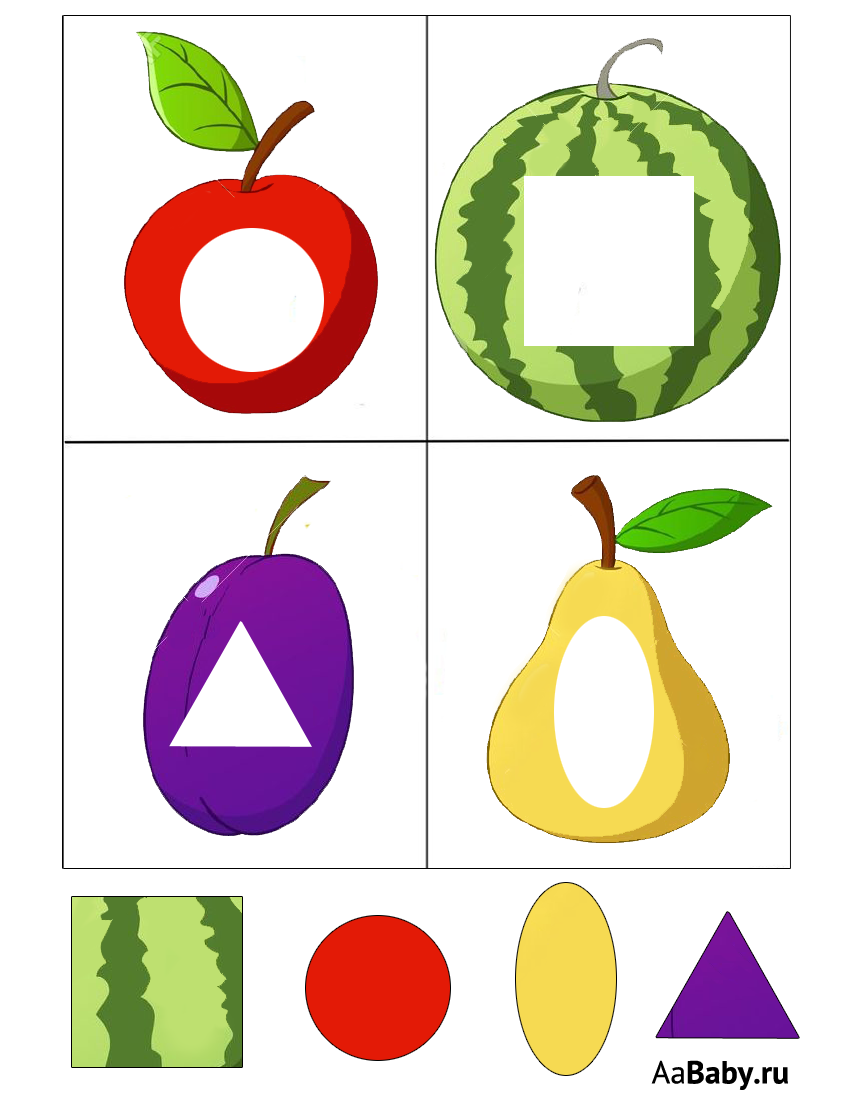 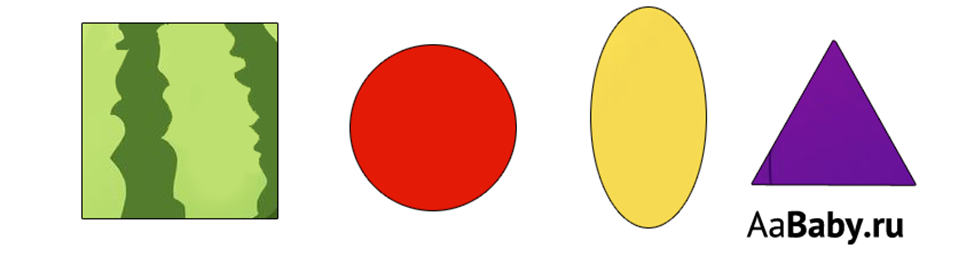 Собери ёлку. Проведи линии по точкам. Раскрась ёлку.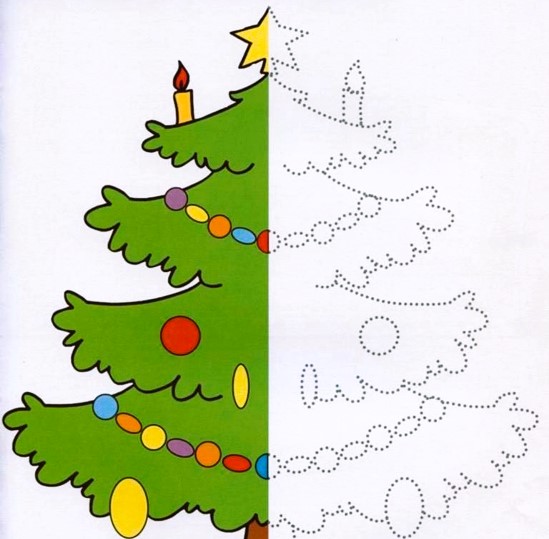 Проведи по пунктирным линиям так, чтобы они стали не прерывными. Начинай от стрелок. Крепко держи карандаш.- - - - - - - - -  - - - - - - - - - - - - - - - - - - - - 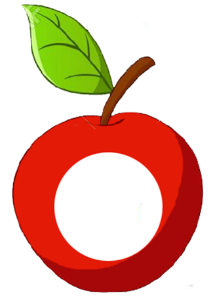 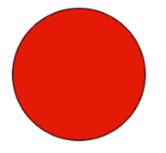 - - - - - - - - - - - - - - - - - - - - - - - - - - - - 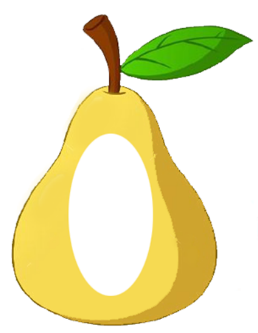 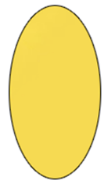 - - - - - - - - - - - - - - - - - - - - - - - - - - - - - 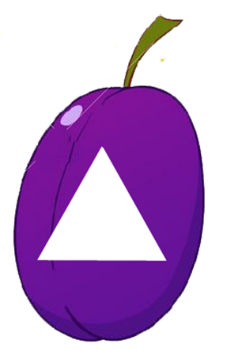 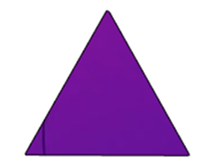       - - - - - - - - - - - - - - - - - - - - - - - - - - -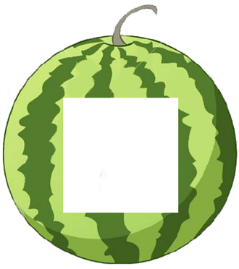 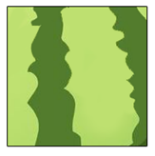 